ПРАКТИЧЕСКОЕ ЗАНЯТИЕ №1Тема: Планирование слесарно-монтажного участкаЦель: Научиться планировать расположение оборудования на слесарно-монтажном участкеУчасток предназначен для ремонта деталей слесарно-механической обработкой. На этом участке проводят работы по восстановлению относительно простых деталей, а также для изготовления некоторых деталей нетоварной номенклатуры (дополнительных ремонтных, простых осей, валов).Требования к выполнению:Работа должна быть выполнена на листе формата А4Применить масштаб 1:10Все оборудование должно быть выполнено по требованиям, представленным в таблице 2Применение чертежных инструментов обязательно (линейка, циркуль).Расположение оборудования каждый студент продумывает самостоятельно.Исходные данные: Перечень устанавливаемого оборудованияТаблица1 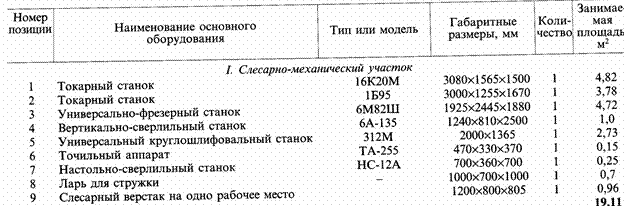 Требования к установке оборудования согласно ПУЭ  Таблица №2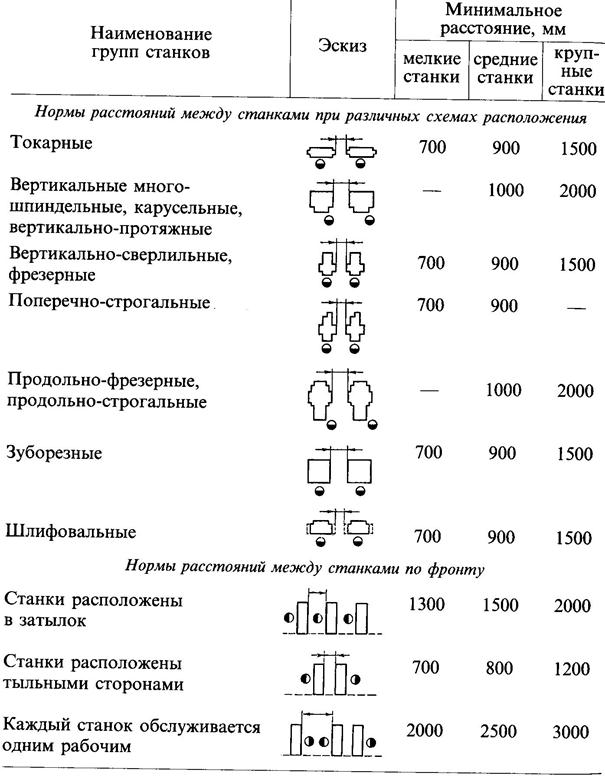 Выполненное задание представить на проверку 27 марта по адресу karpinsk2017@mail.ru 